П/п Стандарта Информация для размещения в офисе Информация для размещения в офисе Ссылка на сайте П/п Стандарта пункт Содержание Ссылка на сайте 1) п. 2.1.1.:  О полном и сокращенном наименовании Компании, об используемом знаке обслуживания, о номере и дате выдачи лицензии на право осуществления страховой деятельности; о членстве в саморегулируемой организации (включая информацию о дате приема в члены саморегулируемой организации), об исключении из саморегулируемой организации (включая информацию о дате исключения из саморегулируемой организации), и текст Стандарта.Полное и сокращенное наименование Акционерное общество «Страховое общество газовой промышленности» (АО «СОГАЗ») АО «СОГАЗ» https://www.sogaz.ru/info/1) п. 2.1.1.:  О полном и сокращенном наименовании Компании, об используемом знаке обслуживания, о номере и дате выдачи лицензии на право осуществления страховой деятельности; о членстве в саморегулируемой организации (включая информацию о дате приема в члены саморегулируемой организации), об исключении из саморегулируемой организации (включая информацию о дате исключения из саморегулируемой организации), и текст Стандарта.Используемый знак обслуживания 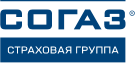  https://www.sogaz.ru/1) п. 2.1.1.:  О полном и сокращенном наименовании Компании, об используемом знаке обслуживания, о номере и дате выдачи лицензии на право осуществления страховой деятельности; о членстве в саморегулируемой организации (включая информацию о дате приема в члены саморегулируемой организации), об исключении из саморегулируемой организации (включая информацию о дате исключения из саморегулируемой организации), и текст Стандарта.Информация о лицензиях на право осуществления страховой деятельности 1.СЛ № 1208 от 05.08.2015  на осуществление добровольного личного страхования, за исключением добровольного страхования жизни 2.СИ № 1208 от 05.08.2015  на осуществление добровольного имущественного страхования ОС № 1208-03 от 05.08.2015  на осуществление обязательного страхования гражданской ответственности владельцев транспортных средств 3.ОС № 1208-04 от 05.08.2015  на осуществление обязательного страхования гражданской ответственности владельца опасного объекта за причинение вреда в результате аварии на опасном объекте 4.ОС № 1208-05 от 05.08.2015  на осуществление обязательного страхования гражданской ответственности перевозчика за причинение при перевозках вреда жизни, здоровью, имуществу пассажиров 5.ОС № 1208-02 от 02.11.2016  на осуществление обязательного государственного страхования жизни и здоровья военнослужащих, граждан, призванных на военные сборы, лиц рядового и начальствующего состава органов внутренних дел Российской Федерации, Государственной противопожарной  службы, сотрудников учреждений и органов уголовно-исполнительной системы, сотрудников войск национальной гвардии Российской Федерацииhttps://www.sogaz.ru/info/popup_license.php1) п. 2.1.1.:  О полном и сокращенном наименовании Компании, об используемом знаке обслуживания, о номере и дате выдачи лицензии на право осуществления страховой деятельности; о членстве в саморегулируемой организации (включая информацию о дате приема в члены саморегулируемой организации), об исключении из саморегулируемой организации (включая информацию о дате исключения из саморегулируемой организации), и текст Стандарта.Информация о членстве в саморегулируемых организациях и профессиональных объединениях страховщиков Всероссийский союз страховщиков (ВСС), дата вступления: 06.12.2016. Ознакомиться со стандартами ВСС и информацией о способах и адресах для направления обращений получателей страховых услуг можно, пройдя по ссылке на сайт: 
http://ins-union.ru/https://www.sogaz.ru/info/popup_nko.phpАктуальная редакция Базового стандарта защиты прав и интересов физических и юридических лиц – получателей финансовых услуг, оказываемых членами саморегулируемых организаций, объединяющих страховые организации на официальном сайте АО «СОГАЗ» https://www.sogaz.ru/info/#rules-tariffs2) п. 2.1.1.: Об адресе места нахождения Компании и ее офисов с указанием их назначения, о контактном телефоне, по которому осуществляется связь с Компанией, об адресе официального сайта Адреса места нахождения АО «СОГАЗ» и офисов с указанием их назначения Адрес места нахождения: 107078, Москва, Проспект Академика Сахарова, д. 10Адрес фактического места нахождения: 105066, г. Москва, ул. Доброслободская, д.19 
Офис компании находится у м. БауманскаяАктуальная информация об адресах места нахождения офисов с указанием их назначения размещена на официальном сайте АО «СОГАЗ» по ссылке: https://www.sogaz.ru/contacts/ https://www.sogaz.ru/contacts/2) п. 2.1.1.: Об адресе места нахождения Компании и ее офисов с указанием их назначения, о контактном телефоне, по которому осуществляется связь с Компанией, об адресе официального сайта Контактный телефон, по которому осуществляется связь с АО «СОГАЗ» Адрес официального сайта АО «СОГАЗ» в сети «Интернет»Единый номер 8-800-333-0-888 (круглосуточно, звонок бесплатный) https://www.sogaz.ru/ https://www.sogaz.ru/contacts/3) п. 2.1.1.: О фамилиях, именах и отчествах членов совета директоров (наблюдательного совета), о лицах, занимающих должность единоличного исполнительного органа (членах коллегиального исполнительного органа), о лицах, занимающих должность главного бухгалтера Совет директоров АО «СОГАЗ»Председатель Совета директоров - Алексей Борисович
Миллер.Председатель Правления АО «АБ «РОССИЯ» Михаил Алексеевич Клишин.Андрей Вячеславович Круглов.Дмитрий Алексеевич Лебедев, Председатель Совета директоров АО «АБ «РОССИЯ»Александр Иванович Соболь, Заместитель Председателя Правления АО «Газпромбанк».Юрий Алексеевич Соловьев, Первый заместитель президента – председателя правления ПАО ВТБ.Антон Алексеевич Устинов, Председатель Правления АО «СОГАЗ». https://www.sogaz.ru/investor/management/3) п. 2.1.1.: О фамилиях, именах и отчествах членов совета директоров (наблюдательного совета), о лицах, занимающих должность единоличного исполнительного органа (членах коллегиального исполнительного органа), о лицах, занимающих должность главного бухгалтера Коллегиальный исполнительный орган (Правление) АО  «СОГАЗ» Антон Алексеевич УстиновПредседатель Правления АО «СОГАЗ»Михаил Алексеевич ИльинЗаместитель Председателя Правления АО «СОГАЗ»Дмитрий Владленович МалышевЗаместитель Председателя Правления АО «СОГАЗ»Владимир Михайлович НосовЗаместитель Председателя Правления АО «СОГАЗ»Михаил Евгеньевич ПутинЗаместитель Председателя Правления АО «СОГАЗ» https://www.sogaz.ru/investor/management/3) п. 2.1.1.: О фамилиях, именах и отчествах членов совета директоров (наблюдательного совета), о лицах, занимающих должность единоличного исполнительного органа (членах коллегиального исполнительного органа), о лицах, занимающих должность главного бухгалтера Председатель Правления АО «СОГАЗ»Антон Алексеевич Устинов https://www.sogaz.ru/investor/management/3) п. 2.1.1.: О фамилиях, именах и отчествах членов совета директоров (наблюдательного совета), о лицах, занимающих должность единоличного исполнительного органа (членах коллегиального исполнительного органа), о лицах, занимающих должность главного бухгалтера и.о. главного бухгалтераНаталья Николаевна Манохина https://www.sogaz.ru/investor/management/5) п. 2.1.1.: О перечне осуществляемых страховой организацией видов страхования Перечень осуществляемых видов страхования  страхование от несчастных случаев и болезней;  медицинское страхование; страхование средств наземного транспорта (за исключением средств железнодорожного транспорта); страхование средств железнодорожного транспорта; страхование средств воздушного транспорта; страхование средств водного транспорта; страхование грузов; сельскохозяйственное страхование (страхование урожая, сельскохозяйственных культур, многолетних насаждений, животных); страхование имущества юридических лиц, за исключением транспортных средств и сельскохозяйственного страхования; страхование имущества граждан, за исключением транспортных средств; страхование гражданской ответственности владельцев автотранспортных средств; страхование гражданской ответственности владельцев средств воздушного транспорта; страхование гражданской ответственности владельцев средств водного транспорта; страхование гражданской ответственности владельцев средств железнодорожного транспорта; страхование гражданской ответственности организаций, эксплуатирующих опасные объекты; страхование гражданской ответственности за причинение вреда вследствие недостатков товаров, работ, услуг; страхование гражданской ответственности за причинение вреда третьим лицам; страхование гражданской ответственности за неисполнение или ненадлежащее исполнение обязательств по договору; страхование предпринимательских рисков; страхование финансовых рисков; иные виды страхования, предусмотренные федеральными законами о конкретных видах обязательного страхования. обязательное государственное страхование жизни и здоровья военнослужащих, граждан, призванных на военные сборы, лиц рядового и начальствующего состава органов внутренних дел Российской Федерации, Государственной противопожарной службы, органов по контролю за оборотом наркотических средств и психотропных веществ, сотрудников учреждений и органов уголовно-исполнительной системы;  обязательное страхование гражданской ответственности владельцев транспортных средств;  обязательное страхование гражданской ответственности владельца опасного объекта за причинение вреда в результате аварии на опасном объекте;  обязательное страхование гражданской ответственности перевозчика за причинение при перевозках вреда жизни, здоровью, имуществу пассажиров;https://www.sogaz.ru/info/popup.php6) п. 2.1.1.: Об органе, осуществляющем полномочия по контролю и надзору за страховой деятельностью страховых организаций (с указанием ссылки на сайт или официальный адрес) Орган, осуществляющий полномочия по контролю и надзору за страховой деятельностью страховых организаций Центральный Банк Российской Федерации (Банк России) Адрес: 107016, Москва, ул. Неглинная, 12 Телефоны: 8 800 300-30-00 (бесплатно для звонков из регионов России) +7 499 300-30-00 (круглосуточно), факс +7 495 621-64-65 Официальный сайт Банка России: https://www.cbr.ru/https://www.sogaz.ru/info/п .2.1.1.: О способах и адресах для направления обращений получателей страховых услуг в страховую организацию, в органы, осуществляющие полномочия по контролю и надзору за деятельностью страховых организаций, в саморегулируемую организацию, а также в орган досудебного рассмотрения споров (при наличии) п. 2.1.1. о способах защиты прав получателей страховых услуг, включая информацию о наличии возможности и способах досудебного урегулирования спора, в том числе о Сведения  о способах защиты прав  получателей страховых услуг и  об адресах для направления обращений  - в страховую организацию - АО «СОГАЗ»: в письменной форме на бумажном носителе при личном обращении: 1) через работников, взаимодействующих с получателями страховых услуг; 2) через экспедицию (канцелярию) или через административную стойку в офисе по адресу: г. Москва, проспект Академика Сахарова, д. 10; - в письменной форме, путем направления обращения на адрес: РФ, 107078, г. Москва, проспект Академика Сахарова, д. 10; - в электронной форме через официальный электронный почтовый ящик sogaz@sogaz.ru; в электронной форме на сайте АО «СОГАЗ» через раздел «Обращение в СОГАЗ» (https://www.sogaz.ru/?open=chat_popup); - в электронной форме через Личный кабинет пользователя на сайте страховой организации https://lk.sogaz.ru и/или в мобильном приложении страховой организации («СОГАЗ - Личный кабинет»), позволяющем идентифицировать получателя страховых услуг - в орган, осуществляющий страховой надзор, – Банк России: в электронной форме через Интернет-приемную на сайте www.cbr.ru/Reception/; в письменной форме, путем направления обращения (или нарочно) на адрес: 107016, г. Москва, ул. Неглинная, д. 12 - в саморегулируемую организацию – Всероссийский союз страховщиков: в письменной форме, путем направления обращения на адрес: 115093, г. Москва, ул. Люсиновская, д. 27, стр. 3; в электронной форме, путем направления обращения на электронный адрес: mail@ins-union.ru - Уполномоченному по правам потребителей финансовых услуг (далее - финансовому уполномоченному): в письменной форме на бумажном носителе в адрес финансового уполномоченного: 119017, г. Москва, Старомонетный пер., д.3; в электронной форме через Личный кабинет на сайте финансового уполномоченного https://finombudsman.ru/lk/ https://www.sogaz.ru/info/#forclientsп. 3.3.1.: Страховая организация при заключении договора страхования информирует получателя страховых услуг об адресах мест приема документов при наступлении событий, имеющих признаки страхового случая, в том числе о возможности приема таких документов в электронной форме Информация об адресах мест приема документов при наступлении событий, имеющих признаки страхового случая, в т. ч. о возможности подать заявление о страховом случае в электронной форме  - в письменной форме на бумажном носителе при личном обращении: 1) через работников, взаимодействующих с получателями страховых услуг; 2) через экспедицию (канцелярию) или через административную стойку в офисе по адресу: г. Москва, проспект Академика Сахарова, д. 10; в письменной форме, путем направления обращения на адрес: РФ, 107078, г. Москва, проспект Академика Сахарова, д. 10; - в электронной форме через официальный электронный почтовый ящик sogaz@sogaz.ru;в электронной форме на сайте АО «СОГАЗ» через раздел «Обращение в СОГАЗ» (https://www.sogaz.ru/?open=chat_popup);в электронной форме через Личный кабинет пользователя на сайте страховой организации https://lk.sogaz.ru и/или в мобильном приложении страховой организации («СОГАЗ - Личный кабинет»), позволяющем идентифицировать получателя страховых услуг.Обращения получателей страховых услуг в электронной форме, направленные на другие адреса электронной почты, признаются не поступившими в страховую организацию.https://www.sogaz.ru/info/#forclients